Monika HrunenáPrvý ročníkK obrázkom napíš  slová.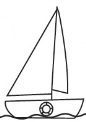 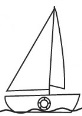 		____________				  _______________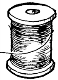 	 ____________	______________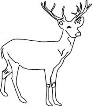 	____________				   ______________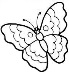 	____________				   ______________ V slovách zakrúžkuj  de, te, ne, le. Prečítaj.medvede			telo			kamene		  letolode				určite		plemene		  polevidela			poteší		nebo		  kolenodesať			teliatko		kone		  lekárkaZo slov vyber vhodné  slová do viet a vety prepíš........................ v zime spia._______________________________________________Krava má malé  ........................  ._______________________________________________